Метадычны вернісаж «Магу навучыць». Практыка рэалізацыі выхаваўчага патэнцыялу вучэбных прадметаў педагогамі ўстановы адукацыі. Работа ў творчых групах па распрацоўцы практычных рэкамендацый па арганізацыі выхаваўчага аспекту ўрока                                 для фарміравання якасцей асобы. Метадычная гульня «Дыдактычны вінегрэт».	1 група: скласці карту выхаваўчых магчымасцяў вучэбных прадметаў.	2 група: распрацаваць рэкамендацыі для падтрымання дысцыпліны   на ўроку.	3 група: скласці тэхналагічную карту паводзін настаўніка                          на ўроку.Прэзентацыя створаных памятак і рэкамендацый. Рэкамедацыі для падтрымання дысцыпліны на занятках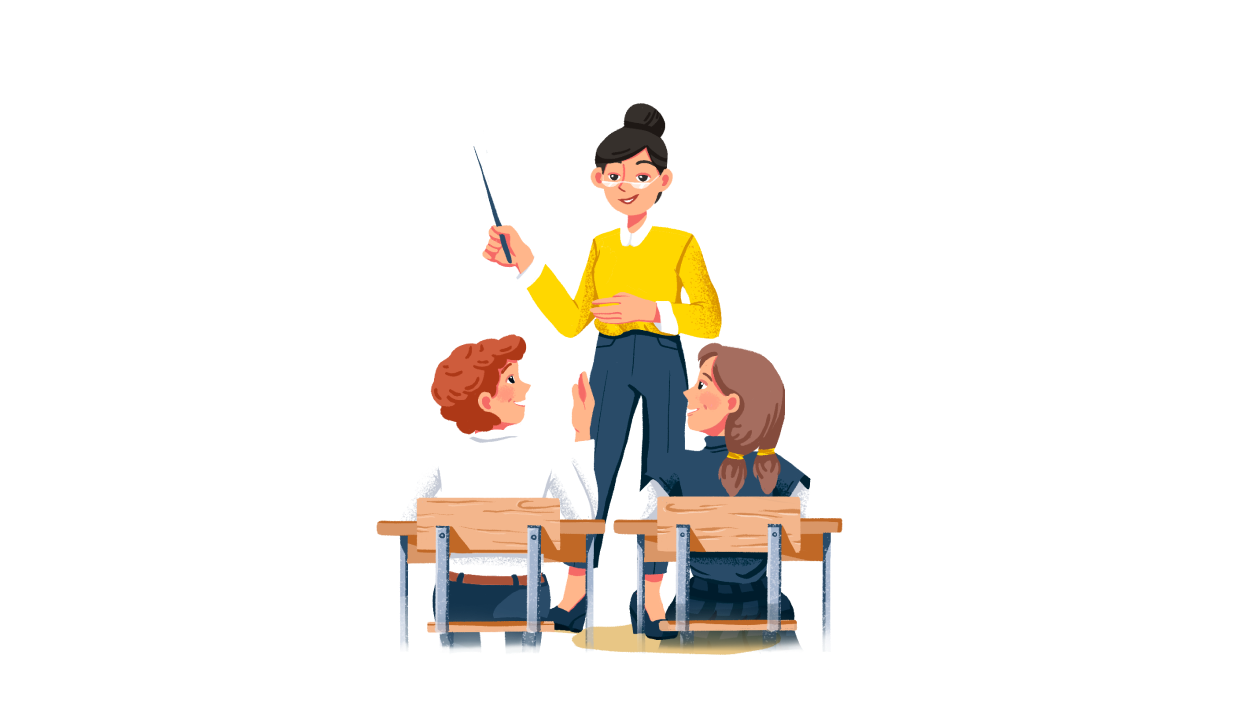 Быць прыкладам сабранасці і самадысцыпліны.Стварэнне сітуацыі поспеху.Максімальна далучаць вучняў у вучэбную дзейнасць.Валодаць спосабамі прадухілення канфліктных сітуацый                  на ўроку.Настаўніку быць паслядоўным у сваіх патрабаваннях                       да дзеянняў.Выкарыстоўваць разнастайныя прыёмы і метады навучання для павышэння актыўнасці вучняў.Адпаведнасць стылю мовы настаўніка.Усталяваць межы дазволенага для вучняў.Стыль паводзін настаўніка.Выхаваўчы  патэнцыял  урока ў сябе ўключае:1. Арганізацыйна-эстэтычнае асяроддзе2. Змест3. Стыль адукацыйных зносін4. Культуру кіравання адукацыйнай дзейнасцю5. Дыдактычную структуру6. Метадычныя прыёмыПравілы для настаўніка: як развіваць і падтрымліваць дысцыпліну на ўроку	Правіла 1: Стварайце на сваім уроку добразычлівыя і дзелавыя адносіны!Пытанні дысцыпліны варта вырашаць спакойна, без гарачнасці,                      не губляючы пачуцця годнасці. Дысцыпліну на ўроку дапамагаюць падтрымліваць: ідэальны парадак класнага памяшкання; дакладныя, упэўненыя дысцыплінарныя патрабаванні (шматслоўе не дапамагае выхаванню дысцыпліны).	Правіла 2: Захоўвайце на ўроку рацыянальны, адносна ўстойлівы парадак!Пунктуальна дакладна пачаты ўрок павінен быць гэтак жа скончаны. Запомніце педагагічную мудрасць: «Дакладным пачаткам ўрока настаўнік заслугоўвае павагу ,дакладным канчаткам – любоў сваіх вучняў!»	Правіла 3: Мэтанакіравана і настойліва падахвочвайце                           да актыўнасці ўсіх вучняў!Пры вядзенні ўрока звяртайцеся да ўсяго класу! Пазбягайце дыялогу. Стаўце пытанні і заданні ў загаднай форме. Ужывайце як мага часцей слова «калі ласка» пазбягайце пастаноўкі пытанняў тыпу: «Хто можа адказаць?», «Хто хацеў бы адказаць?». Прадугледзіць розны тэмп працы вучняў.	Правіла 4: Патрабуйце  дзеянні паслядоўна і цвёрда.Кожнае нерэалізаванае патрабаванне не толькі будзе ўмовай невыканання ўсіх іншых, але і адмоўна ўплывае на аўтарытэт і павагу  да настаўніка. Практыка паказвае, што не так ужо проста ставіць вучням патрабаванні. Павінны быць ўзаемазвязаны суразмернасць патрабавання, яго змест, якасць і асаблівасці эмоцый (рацыянальнае, канкрэтнае, інструктыўна, актывізуючае), каб абудзіць жаданне               і гатоўнасць вучняў выконваць іх.		Правіла 5:Выконвайце правільны стыль і тон свайго звароту                    да вучняў!Асаблівасці стылю і тона педагога – дзелавітасць, ветлівасць, стрыманасць. У кожнай сітуацыі настаўнік імкнецца захаваць добразычлівае стаўленне да кожнага вучня. Ён стрымлівае сваю запальчывасць, імкнецца не ўжываць слоў, якія могуць моцна пакрыўдзіць. У звароце да вучняў не варта адных называць па імёнах,                  а іншых па прозвішчах.	Правіла 6: Пастаянна сочыце за тым, якое ўражанне вызываюць вашы манеры, паводзіны і ваш выгляд!Памятаеце пра тое, што вашы паводзіны павінны адрознівацца аб'ектыўнасцю, прынцыповасцю, абапірацца на сілу волі. Не бойцеся прызнацца вучням у сваіх памылках. Вучні ацэняць шчырасць.                          Не губляйце самакантроль над сваімі звычкамі, не дапускайце камічных жэстаў, не ўжывайце ў прамовах лішніх слоў. Памятаеце, што вашыя выхаванцы адлюстроўваюць усе вашыя звычкі ў сваім паводзінах.	Правіла 7: Аналізуйце свае паводзіны, памятайце аб тых сваіх дзеяннях, якія міжволі спрыялі праступкам і няўдач вучняў. Іх можна было пазбегнуць!У крытычных сітуацыях не дазваляйце сабе губляць раўнавагу, бойцеся паспешлівых і недарэчных пакаранняў. Не характеризуйте адказы вучняў толькі як «правільныя» і « няправільныя». Ацаніце іх яшчэ                    і не зусім дасканалыя і ўпарта, цярпліва вядзіце сваіх выхаванцаў                     да дасканалых ведаў. Настаўнік проста абавязаны быць велікадушным                  і лёгка забываць, што было і ўжо, вядома, не зводзіць рахункі.	Правіла 8: Запомніце, што дзейснасць заахвочвання або пакарання залежыць ад таго, ці прымае іх вучнёўскі калектыў!Арыентуйцеся на станоўчае ў вучнях. Аб'яўляць вымовы лягчэй, таму так робяць многія. Хваліць з толкам цяжэй, таму так робяць нешматлікія. Не выпускайце магчымасці адзначыць хай і маленькі, але поспех у вучобе або паводзінах сярэдніх і слабапаспяховых вучняў. Дайце адчуць вучням, што вы верыце ў іх, спадзяецеся на іх. Часцей звяртайцеся да іх са словамі: «Я перакананы, вы вырашыце гэтую праблему!» Нельга караць клас за віну аднаго або ў якасці калектыўнага пакарання даваць спецыяльнае заданне.	Правіла 9: Далучайце калектыў у выхаванне дысцыпліны!Ёсць даволі шырокая сфера заданняў у галіне выхавання дысцыпліны, якія могуць ажыццяўляцца непасрэдна пад кантролем саміх вучняў: выкананне правіл паводзін у час пераменаў, у сталовай, гардэробе, поўная падрыхтаванасць класа да ўрока, выкананне хатняй працы, уборка класных памяшканняў, забеспячэнне неабходных сродкаў                     да ўрока.	Правіла 10: працуйце з бацькамі на поўным даверы,                                    але не перакладайце праблему з дысцыплінай на іх!Вопыт пераканаўча паказвае, як важная сумесная праца настаўніка                       і бацькоў па пытаннях выхавання. Не ўсе ўзнікаюць у працэсе выхавання цяжкасці можна вырашыць пры кароткачасовым выкліку бацькоў у школу. Размова адразу аб усім – гэта, у сутнасці, размова ні аб чым, згублена галоўнае – яго лагічная сутнасць, у якім кірунку трэба дзейнічаць бацькам, каб падтрымаць педагога. Да таго ж такая размова аказвае нярэдка супрацьлеглае дзеянне: бацькам бачыцца ў такім выказванні бездапаможнасць педагога, што, вядома, мала спрыяе ўмацаванню яго аўтарытэту. Настаўнік прадумвае сістэму выхаваўчых мер, дакладна вызначае, у чым павінна заключацца дапамога бацькоў                  і ў якой форме яна павінна ажыццяўляцца.